ProjektinformationJemenProjektinformationJemen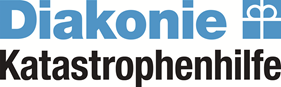 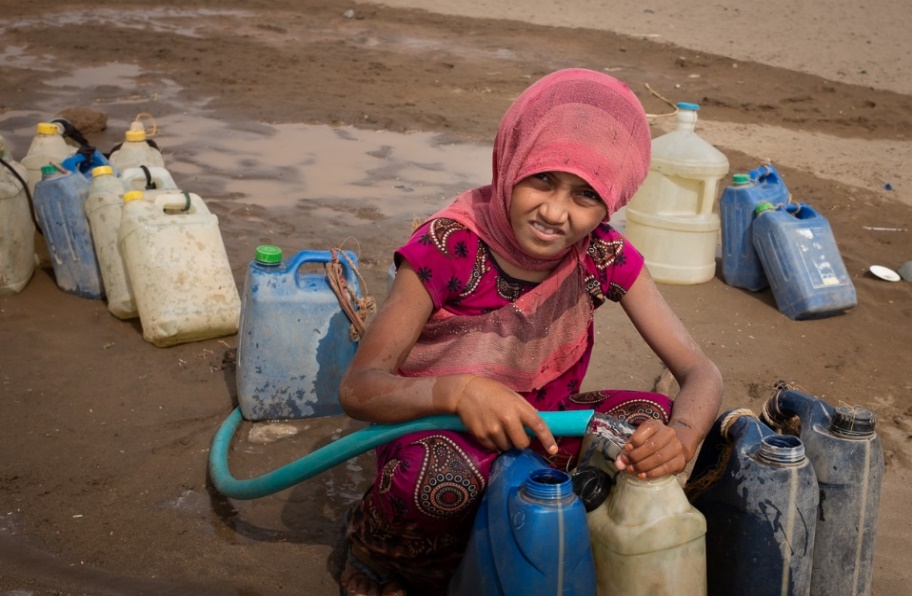 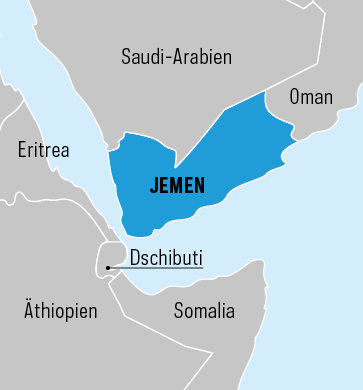 Ohne Wasser kein Leben. Ein Mädchen befüllt Wasserkanister für ihre Familie.Ohne Wasser kein Leben. Ein Mädchen befüllt Wasserkanister für ihre Familie.Das Leid ist unvorstellbarIm Bürgerkrieg wurden im Jemen bislang mehr als 3,6 Millionen
Menschen aus ihren Heimatorten vertrieben. Sie leben oft unter
menschenunwürdigen Bedingungen in notdürftigen Camps. Von
den 30 Millionen Einwohnern sind 24 Millionen auf humanitäre
Hilfe angewiesen.Die Infrastruktur des Landes, das ohnehin zu den ärmsten der Welt zählt, ist völlig zusammengebrochen. Besonders betroffen sind die
Sanitär- und Wassersysteme. 17,8 Millionen Menschen brauchen
Hilfe, um ihren Wasserbedarf zu decken.Die Lebensgrundlagen der Bevölkerung, vor allem Viehzucht und
Fischfang, wurden zerstört. Durch mangelndes Einkommen können Millionen Menschen ihren Nahrungsmittelbedarf nicht mehr decken. Zwei Drittel der Bevölkerung können nur unzureichend mit Nahrungsmitteln versorgt werden, mehr als sieben Millionen Menschen sind abhängig von Ernährungshilfen. Stark gefährdet ist das Leben von
zwei Millionen Kinder unter fünf Jahren: Sie sind mangelernährt. Durch den Hunger werden sie besonders anfällig für Krankheiten.Das Leben der Menschen ist auch durch die tödliche Infektions-krankheit Cholera bedroht. Seit dem Jahr 2015 haben bereits mehr als 3.500 Menschen ihr Leben an die gefährliche Durchfallerkrankung verloren, 460.000 Verdachtsfälle wurden allein in 2019 gemeldet.Die Diakonie Katastrophenhilfe hat im Juli 2019 von der Regierung
in Aden eine offizielle Registrierung als Hilfsorganisation im Jemen
erhalten. Dadurch können Projekte jetzt einfacher umgesetzt und
ausgebaut werden. Auch im Jemen arbeitet das evangelische
Hilfswerk mit lokalen Partnerorganisationen zusammen.Das Leid ist unvorstellbarIm Bürgerkrieg wurden im Jemen bislang mehr als 3,6 Millionen
Menschen aus ihren Heimatorten vertrieben. Sie leben oft unter
menschenunwürdigen Bedingungen in notdürftigen Camps. Von
den 30 Millionen Einwohnern sind 24 Millionen auf humanitäre
Hilfe angewiesen.Die Infrastruktur des Landes, das ohnehin zu den ärmsten der Welt zählt, ist völlig zusammengebrochen. Besonders betroffen sind die
Sanitär- und Wassersysteme. 17,8 Millionen Menschen brauchen
Hilfe, um ihren Wasserbedarf zu decken.Die Lebensgrundlagen der Bevölkerung, vor allem Viehzucht und
Fischfang, wurden zerstört. Durch mangelndes Einkommen können Millionen Menschen ihren Nahrungsmittelbedarf nicht mehr decken. Zwei Drittel der Bevölkerung können nur unzureichend mit Nahrungsmitteln versorgt werden, mehr als sieben Millionen Menschen sind abhängig von Ernährungshilfen. Stark gefährdet ist das Leben von
zwei Millionen Kinder unter fünf Jahren: Sie sind mangelernährt. Durch den Hunger werden sie besonders anfällig für Krankheiten.Das Leben der Menschen ist auch durch die tödliche Infektions-krankheit Cholera bedroht. Seit dem Jahr 2015 haben bereits mehr als 3.500 Menschen ihr Leben an die gefährliche Durchfallerkrankung verloren, 460.000 Verdachtsfälle wurden allein in 2019 gemeldet.Die Diakonie Katastrophenhilfe hat im Juli 2019 von der Regierung
in Aden eine offizielle Registrierung als Hilfsorganisation im Jemen
erhalten. Dadurch können Projekte jetzt einfacher umgesetzt und
ausgebaut werden. Auch im Jemen arbeitet das evangelische
Hilfswerk mit lokalen Partnerorganisationen zusammen.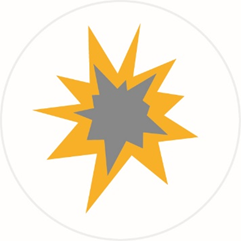 So helfen wirDie Diakonie Katastrophenhilfe verbessert in Haddjah im Westen des Landes zusammen mit ihrer Partnerorganisation ADO (Abs Development for Woman and Child Organisation) den Zugang zu Trinkwasser und die Hygienesituation der notleidenden Bevölkerung. Durch die Reparatur von fünf Wassernetzwerken erhalten 80.000 Vertriebene und ursprüngliche Einwohner Zugang zu sicherem Wasser. Zudem wird eine Wasseraufbereitungsanlage gebaut, die weitere 5.000 Menschen mit ausreichend Wasser versorgt. Um die hygienische Situation zu
verbessern erhalten 1.000 Familien (gleich 7.000 Menschen) Hygiene-Pakete, außerdem werden 1.000 Latrinen errichtet. Ergänzend finden außerdem Aufklärungs- und Sensibilisierungsmaßnahmen zu
Hygienethemen statt.Auch im Gouvernement Shabwa werden Maßnahmen zur Verbesserung der Hygienesituation durchgeführt. Gemeinsam mit der Partner-organisation YFCA (Yemen Family Care Association) werden öffentliche Trinkwassertanks gewartet und instandgesetzt. Zudem wird durch Tanklastwagen und Wasseraufbereitungstabletten die Versorgung mit sauberem Trinkwasser deutlich verbessert. Von diesen Aktivitäten
profitieren rund 35.000 Menschen. Angesichts des Ausmaßes von Hunger und Mangelernährung im
Jemen bildet die Ernährungshilfe den zweiten Schwerpunkt der
Diakonie Katastrophenhilfe. Zusammen mit der Partnerorganisation YLDF (Youth Leadership Development Foundation) werden 300 von Hunger und Mangelernährung betroffene Familien im Regierungs-bezirk Sana´a unterstützt. 3.000 Menschen erhalten für vier Monate Nahrungsmittelhilfen. Damit die Menschen ein eigenes Einkommen erzielen können, erhalten außerdem 300 Personen aus diesen Familien eine Schulung zur Gründung eines Kleinunternehmens. Davon
profitieren insgesamt 2.100 Menschen. Angesichts der dramatischen Notlage soll das Hilfsprogramm weiter ausgebaut werden.   Michael Frischmuth, Asien-Verantwortlicher der Diakonie KatastrophenhilfeIm Camp Al-Malakhawird werden Latrinen zur sanitären Versorgung errichtet.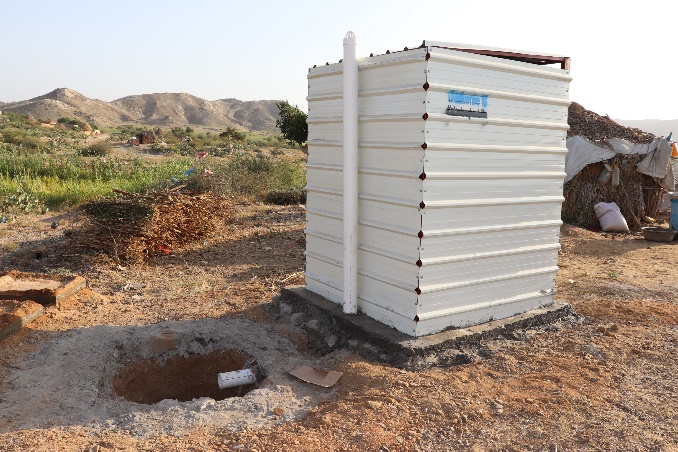 Im Camp Al-Malakhawird werden Latrinen zur sanitären Versorgung errichtet.Impressum  Herausgeber Evangelisches Werk für Diakonie und Entwicklung e.V.,
Diakonie Katastrophenhilfe, Caroline-Michaelis-Str. 1, 10115 Berlin, www.diakonie-katastrophenhilfe.de  Redaktion Stefan Libisch, Andreas Wagner, Birgit Kroll, Franziska Reich 
(V.i.s.d.P.)  Fotos Wolfgang Gressmann, Mohamed Mutaher Stand Januar 2020Impressum  Herausgeber Evangelisches Werk für Diakonie und Entwicklung e.V.,
Diakonie Katastrophenhilfe, Caroline-Michaelis-Str. 1, 10115 Berlin, www.diakonie-katastrophenhilfe.de  Redaktion Stefan Libisch, Andreas Wagner, Birgit Kroll, Franziska Reich 
(V.i.s.d.P.)  Fotos Wolfgang Gressmann, Mohamed Mutaher Stand Januar 2020Impressum  Herausgeber Evangelisches Werk für Diakonie und Entwicklung e.V.,
Diakonie Katastrophenhilfe, Caroline-Michaelis-Str. 1, 10115 Berlin, www.diakonie-katastrophenhilfe.de  Redaktion Stefan Libisch, Andreas Wagner, Birgit Kroll, Franziska Reich 
(V.i.s.d.P.)  Fotos Wolfgang Gressmann, Mohamed Mutaher Stand Januar 2020